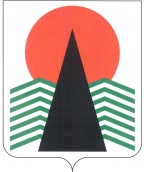 АДМИНИСТРАЦИЯ  НЕФТЕЮГАНСКОГО  РАЙОНАпостановлениег.НефтеюганскО внесении изменений в постановление администрации Нефтеюганского района от 03.11.2017 № 1955-па-нпа «Об установлении системы оплаты труда работников бюджетных образовательных организаций Нефтеюганского района, подведомственных департаменту культуры и спорта Нефтеюганского района»В соответствии со статьями 130, 134, 144, 145 Трудового кодекса Российской Федерации, статьей 86 Бюджетного кодекса Российской Федерации, Уставом муниципального образования Нефтеюганский район, постановлением администрации Нефтеюганского района от 23.01.2019 № 84-па «Об индексации заработной платы работников муниципальных учреждений Нефтеюганского района», с учетом мнения Нефтеюганской районной организации Профсоюза работников народного образования 
и науки Российской Федерации, в целях повышения реального содержания заработной платы в связи с ростом потребительских цен на товары и услуги на основании фактического роста индекса потребительских цен в Российской Федерации согласно данным Федеральной службы государственной статистики,  п о с т а н о в л я ю:Внести в приложение к постановлению администрации Нефтеюганского района от 03.11.2017 № 1955-па-нпа «Об установлении системы оплаты труда работников бюджетных образовательных организаций Нефтеюганского района, подведомственных департаменту культуры и спорта Нефтеюганского района» следующие изменения:Пункт 1.8 раздела I изложить в следующей редакции:«1.8. Схема расчетов должностных окладов, тарифных ставок устанавливается исходя из ставки заработной платы в размере 6300 рублей (далее – ставка заработной платы).».В разделе II:1.2.1. Таблицу 4 пункта 2.8 изложить в следующей редакции:«Таблица 4Размер базового коэффициента													».1.2.2. Таблицу 5 пункта 2.9 изложить в следующей редакции: «Таблица 5Размер коэффициента специфики работы											».1.2.3. Таблицу 9 пункта 2.14 изложить в следующей редакции: «Таблица 9Размер коэффициента уровня управления													».1.2.4. Таблицу 10 пункта 2.16 изложить в следующей редакции:«Таблица 10Тарифная сетка по оплате труда рабочих организации													».Таблицу 11 пункта 3.4 раздела III изложить в следующей редакции:«Таблица 11Перечень и размеры компенсационных выплат													».В разделе VI:1.4.1. Пункт 6.1 дополнить абзацем шестым следующего содержания:«– материальная помощь на погребение в связи со смертью близких родственников (родители, супруг (супруга), дети).».1.4.2. Дополнить пунктом 6.8 следующего содержания:«6.8. Материальная помощь на погребение в связи со смертью близких родственников (родители, супруг (супруга), дети) выплачивается работнику в размере 15000 рублей.Выплата материальной помощи производится на основании заявления работника организации с приложением соответствующих документов (копии свидетельства о смерти), а также документов, подтверждающих родство (свидетельство о рождении, свидетельство о заключении брака).».Абзац второй пункта 7.2 раздела VII изложить в следующей редакции:«– на стимулирующие выплаты предусматривается до 20 процентов от суммы фонда должностных окладов, фонда тарифных ставок и фонда компенсационных выплат;».Настоящее постановление подлежит официальному опубликованию 
в газете «Югорское обозрение» и размещению на официальном сайте органов местного самоуправления Нефтеюганского района.Настоящее постановление вступает в силу после официального опубликования и распространяет свое действие на правоотношения, возникшие 
с 01.01.2019.Контроль за выполнением постановления возложить на заместителя главы Нефтеюганского района Михалева В.Г.Исполняющий обязанности Главы района							С.А.Кудашкин08.05.2019№ 1010-па-нпа№ 1010-па-нпаУровень образования руководителя, специалиста, служащегоРазмер базового коэффициента12Высшее образование, подтверждаемое присвоением лицу, успешно прошедшему итоговую аттестацию, квалификации (степени) «специалист» или квалификации (степени) «магистр»1,5012Высшее образование, подтверждаемое присвоением лицу, успешно прошедшему итоговую аттестацию, квалификации (степени) «бакалавр»1,40Среднее профессиональное образование по программам подготовки специалистов среднего звена, неполное высшее образование1,30Среднее профессиональное образование по программам подготовки квалифицированных рабочих (служащих)1,20Среднее общее образование1,18 № п/пТипы образовательных организаций, 
виды деятельности и категории работниковРазмер коэффициента специфики работы1231. Организации дополнительного образования детей1. Организации дополнительного образования детей1. Организации дополнительного образования детей1.1.Проверка тетрадей для педагогических работников, преподающих сольфеджио, элементарную теорию музыки, музыкальную литературу, гармонию, анализ музыкальных произведений, историю хореографического искусства, историю театра, историю изобразительного искусства, расшифровку и аранжировку народной музыки, инструментовку (коэффициент применяется 
по факту нагрузки)0,051.2.Заведование учебным, методическим кабинетом, секцией, лабораторией, опытным участком (коэффициент применяется на ставку работы)0,051.3.Руководство методическими объединениями (коэффициент применяется на ставку работы)0,051.4.Работа педагогического работника, связанная со следующими видами деятельности (коэффициент применяется на ставку работы):- заведование учебно-производственной мастерской, спортивным залом, учебно-консультационным пунктом (коэффициент применяется на ставку работы)- преподавание национальных языков КМНС (коэффициент применяется по факту нагрузки)0,101.5.Работа педагогического работника, связанная с реализацией федеральных государственных образовательных стандартов 
в части внеурочной деятельности (коэффициент применяется 
по факту нагрузки)0,551.6.Водителю транспортного средства, находящегося 
в собственности образовательной организации, соответствующего предъявляемым требованиям 
к стажу работы и занятого перевозкой пассажиров0,401.7.Работа в организации дополнительного образования детей:- специалистов (кроме педагогических работников)- служащих0,200,18Уровень управленияРазмер коэффициента уровня управления12Уровень 11,05Уровень 20,85Уровень 30,35Разряды оплаты труда12345678910Тарифный коэффициент1,441,4461,4521,4611,4671,4761,4821,4911,5001,506 № п/пНаименование выплатыРазмер выплатыУсловия осуществления выплаты (фактор, обуславливающий получение выплаты)1.За работу в ночное время20% часовой тарифной ставки (должностного оклада, рассчитанного 
за час работы) за каждый час работыосуществляется в соответствии 
со статьей 154 ТК РФ, за каждый час работы в ночное время 
с 22 часов до 6 часов, на основании табеля учета рабочего времени2.За работу в выходной или нерабочий праздничный деньпо согласованию сторон 
в размере:- не менее одинарной дневной или часовой ставки (части оклада (должностного оклада) 
за день или час работы) сверх оклада (должностного оклада), если работа 
в выходной или нерабочий праздничный день производилась в пределах месячной нормы 
рабочего времени;- не менее двойной дневной или часовой ставки (части оклада (должностного оклада) за день или час работы) сверх оклада (должностного оклада), если работа производилась сверх месячной нормы рабочего времениосуществляется в соответствии 
со статьей 153 ТК РФ.По желанию работника, работавшего в выходной или нерабочий праздничный день, ему может быть предоставлен другой день отдыха. В этом случае работа в выходной или нерабочий праздничный день оплачивается 
в одинарном размере, а день отдыха оплате не подлежит, 
при этом заработная плата в том месяце, когда используется день отдыха, выплачивается в полном объеме3.Выплата за работу с вредными и (или) опасными условиями трудане менее 4%по результатам специальной оценки условий труда работника4.За работу за пределами установленной для работника продолжительности рабочего времени: ежедневной работы (смены), а при суммированном учете рабочего времени – сверх нормального числа рабочих часов за учетный периодполуторный размер за первые два часа работы, за последующие часы в двойном размереосуществляется в соответствии 
со статьей 152 ТК РФ, оформляется приказом руководителя организации 
по согласованию сторон5.Доплата при совмещении профессий (должностей), расширении зон обслуживания, увеличении объема работы или исполнении обязанностей временно отсутствующего работника без освобождения от работы, определенной трудовым договоромдо 100% должностного оклада (тарифной ставки) по должности (профессии), но не свыше 100% фонда оплаты труда по совмещаемой должности или вакансииосуществляется в соответствии 
со статьями 60.2, 149, 151, 152 ТК РФ.Оформляется приказом руководителя организации 
по согласованию сторон 
в зависимости от содержания 
и объема (нормы) выполняемой работы6.Районный коэффициент за работу в местностях с особыми климатическими условиями1,7осуществляется в соответствии 
со статьями 315 - 317 ТК РФ 
и Законом автономного округа 
№ 76-оз 7.Процентная надбавка к заработной плате за работу в районах Крайнего Севера и приравненных к ним местностяхдо 50%осуществляется в соответствии 
со статьями 315 - 317 ТК РФ 
и Законом автономного округа 
№ 76-оз 